г. Петропавловск-Камчатский	                          « 03 »   декабря   2018 года В целях уточнения отдельных положений Порядка предоставления мер социальной поддержки специалистам, работающим и проживающим в отдельных населенных пунктах Камчатского края, по оплате жилых помещений и коммунальных услуг, утвержденных приказом Министерства социального развития и труда Камчатского края от 03.08.2017 № 820-п «Об утверждении порядка предоставления мер социальной поддержки специалистам, работающим и проживающим в отдельных населенных пунктах Камчатского края, по оплате жилых помещений и коммунальных услуг»ПРИКАЗЫВАЮ:1. Внести в приложение к приказу Министерства социального развития и труда Камчатского края от 03.08.2017 № 820-п «Об утверждении порядка предоставления мер социальной поддержки специалистам, работающим и проживающим в отдельных населенных пунктах Камчатского края, по оплате жилых помещений и коммунальных услуг» следующие изменения:1) в части 1.5:а) в пункте 2 слова «отопления).» заменить словами «отопления);»;б) дополнить пунктом 3 следующего содержания:«3) Одиноко проживающим неработающим пенсионерам, доход которых ниже величины среднедушевого денежного дохода по Камчатскому краю по данным территориального органа Федеральной службы государственной статистики по Камчатскому краю, мера социальной поддержки, предусмотренная подпунктом «г» пункта 1 настоящей статьи (в части тепловой энергии), и мера социальной поддержки, предусмотренная пунктом 2  настоящей статьи, предоставляются исходя из общей площади жилого помещения (в коммунальных квартирах - жилой площади), занимаемой пенсионером (без учета регионального стандарта нормативной площади жилого помещения).»;2) дополнить частью 1.20 следующего содержания:«1.20. Для предоставления мер социальной поддержки, предусмотренных пунктом 3 части 1.5 настоящего Порядка, расчет дохода одиноко проживающего неработающего пенсионера производится исходя из суммы доходов одиноко проживающего неработающего пенсионера за три последних календарных месяца, предшествующих месяцу подачи заявления о продлении предоставления ежемесячной денежной компенсации.При расчете дохода одиноко проживающего неработающего пенсионера для предоставления ежемесячной денежной компенсации и ежегодной денежной компенсации учитываются все виды доходов, полученные одиноко проживающим неработающим пенсионером в денежной форме, в том числе:1) пенсии, компенсационные выплаты и дополнительное ежемесячное материальное обеспечение одиноко проживающего неработающего пенсионера;2) алименты, получаемые одиноко проживающим неработающим пенсионером.»;3) в абзаце первом части 2.21 слова «60 календарных дней» заменить словами «90 календарных дней».2. Настоящий приказ вступает в силу через 10 дней после дня его официального опубликования.Министр                                                                                            И.Э. Койрович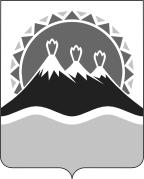 МИНИСТЕРСТВО СОЦИАЛЬНОГО РАЗВИТИЯ И ТРУДАКАМЧАТСКОГО КРАЯПРИКАЗ №   1370-пО внесении изменений в приложение к приказу Министерства социального развития и труда Камчатского края от 03.08.2017 № 820-п «Об утверждении порядка предоставления мер социальной поддержки специалистам, работающим и проживающим в отдельных населенных пунктах Камчатского края, по оплате жилых помещений и коммунальных услуг»